Impact Aid Grant System User Guide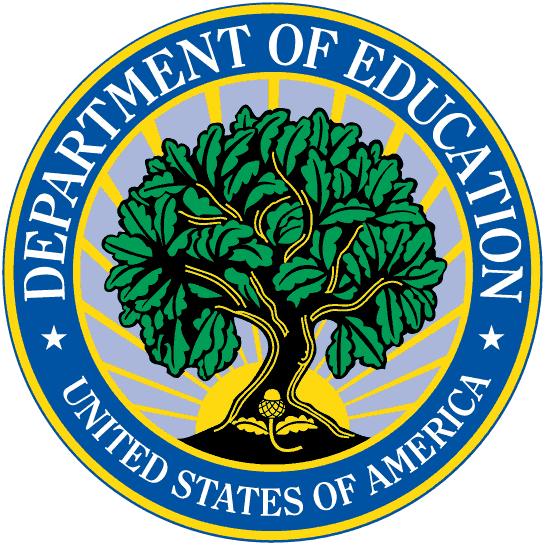 Section 7002 FY 2022 Applications and the Impact Aid Coronavirus Relief ActVersion 1.0 Published December 7, 2020The Impact Aid Coronavirus Relief Act permits applicants for FY 2022 Impact Aid grants the flexibility to use certain data from their reviewed FY 2021 application rather than data from a more recent school year.  The table below lists the data elements required in the application, all of which are covered by the new flexibility.Section 7002 applicants may not “mix and match” data sources. Instead, applicants must choose to use either ALL data from their reviewed FY 2021 application (column A in the chart below) or fill out the FY 2022 application as usual (column B in the chart below).*Please speak to an Impact Aid analyst before adding additional eligible acres.  Not all Federally-owned land is eligible for 7002 grants.How to Find a Copy of Your FY 2021 ApplicationLog in to IAGS.  Select LEAs on the top blue menu.Click on the name of your school district.Select Applications (under the name of the school district).  Click “View Application” on the row with the 7002 application for FY 2021.  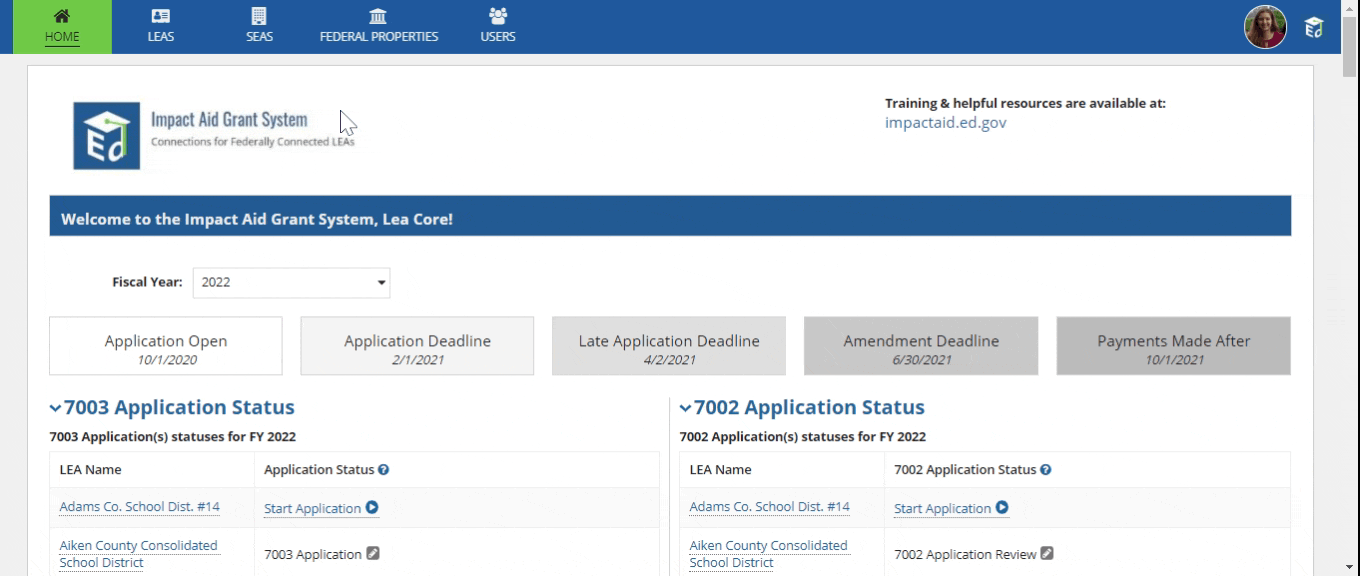 Note: Please do not use the “PDF Print” version to fill out your FY 2022 application; the PDF will show your application or amendment as your LEA submitted it.  The application that you view in the system from the Applications page has been reviewed by an Impact Aid analyst, who may have fixed any mistakes your LEA made on the original submission.Using FY 2021 application dataOn the application, check the Coronavirus Relief Act box at the bottom of page 1 indicating that you will be using FY 2021 data.Fill out your application to match the FY 2021 application exactly.  Table one will be pre-filled for you.  For table three, you may upload the same required tax rate certification document as you did on the FY 2021 application.  This document is on your FY 2021 Application page under Documents.Don’t forget to complete the signature task after editing the application.Column AColumn BUsing New Flexibility: Copy All Data from the Reviewed FY 2021 ApplicationUsing Standard Data Sources: FY 2022 application, as usualTable 1 – Eligible AcresCopy data from FY 2021 application.Same as on the FY 2021 application, or may add additional eligible acres.*Table 2 – Other Federal RevenueCopy data from FY 2021 application.Use data from school year 2019-2020.Table 3 – Acreage and Taxable ValueCopy data from FY 2021 application.Use data from school year 2020-2021.Table 4 – Tax RateCopy data from FY 2021 application.Use data from school year 2020-2021.